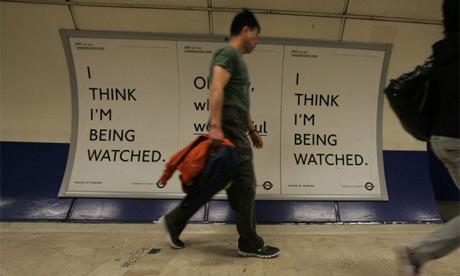 Whatsoever things I see or hear, in my attendance on the sick or even apart there from, which on no account one must spread abroad, I will keep to myself holding such things as sacred secrets.

- Hippocratic Oath, 4th Century, B.C.E.College English 12 Research Paper AssignmentThe right to privacy: everyone wants that, right?  But what exactly is privacy?  Privacy is defined in terms of a person having control over the extent, timing, and circumstances of sharing oneself (physically, behaviorally, or intellectually) with others. It refers to the right of individuals to limit access by others to aspects of their person that can include thoughts, identifying information, and even information contained in bodily tissues and fluids. Even though privacy is not explicitly mentioned in the United States Constitution, many consider privacy a basic human right and maintaining confidentiality a professional obligation.  Some might say that this privacy that we all want and value is being compromised by many modern advances, such as technology use.  A portion of this “invasion” of privacy is thrust upon us, some without our control or knowledge.  There is also a portion of our privacy that we surrender, often without understanding this compromise at the time.  So, to what extent is this “invasion” just that and to what extent perhaps is our privacy diminished but for the greater good and for our own protection?  This is the question you need to address in the Research Paper assignment; essentially, is our loss of privacy worth it?◊ WHAT do you do first?	Consider the various items that either you use personally or that are utilized by various agencies/organizations that provide evidence of communication or action by an individual.  For instance:	Facebook		Skype		  GPS (tracers)		Email	          Body Scanners			             	Cameras		Cell Phones	  I-Pads			DNA	          ????◊ THEN, investigate the uses and abuses of the item(s) (or other technological advances) in order to understand its purpose and be able to explain how it works and its significance to an individual and/or society.  For example, your essay would both explain how Facebook works and where the individual right to privacy is ignored and argue that this is beneficial or detrimental to people and society. While you are perusing various sites and completing the Annotated Bibliography (including quotes from the sources), consider the credibility and significant information provided in each site.  Additionally, consider your own views as to the purpose of the item and its place in our society and if the information you have discovered helps prove your position.◊ Having completed your investigation, an outline of the paper must be composed.  From that point, a rough draft will be written, culminating in a final draft and Works Cited page.  The final draft must be typed in Times New Roman 12 point font, double spaced with one inch margins and should be a minimum of four (4) pages (not including the Works Cited page).  Use your time in the lab and in class wisely and be certain to ask questions when needed.  The Research Paper will be a significant part of your grade and therefore deserves considerable time and attention.  Not completing this assignment and all its parts will be catastrophic to your grade.Research Essay Timeline************Work on the essay at night even if the calendar does NOT call for Homework!*************9.19Intro to Big BrotherWatch TED video, write response & discussRead “drones” article, write and discuss9.20Watch  film Eagle EyeTake notes on right to privacy issues/government surveillance9.21Finish Eagle EyeHW: KWL9.24Lab timeInitial research dayExplore the issuesHW: complete L on KWL9.25Go over assignment & rubricShare out research findings and select research topic.HW: Write 10+ research questions to guide lab time9.26Lab timeResearch dayPrint out 8-10 articles and bring to class tomorrowHW: read through at least 3 articles9.27Intro to Annotated Bibliography- Work on in class9.28Reading & Grammar day10.1Lab timeResearch day10.2Lab timeWork on Annotated BibliographyHW: annotated bib due @end of class tomorrow10.3Lab timeAnnotated Bib dueWork on quotes and organizational plan10.4Lab timeDrafting introslook at examples and review: hooks, bridging sentences10.5Reading & Grammar Day10.8Lab timeDrafting Explanatory/informative sectionReview: topic sentences, transitions, icee& chunking10.9Lab timeDraftingPersuasive sectionReview: thesis statement, icee, transitions, chunking10.10Lab timeWork day10.11Lab timeDraftingConclusions: review significanceHW: rough draft due electronically by class time Friday10.12Rough draft dueReading & grammar day10.15Lab timeFeedback on rough draftWork on revision10.16Lab timeWork on revisionHW: final draft due printed  Wed.10.17Research essay dueShare in groups & present to class10.18198410.19Reading & grammar day